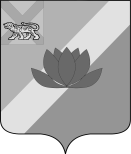 АДМИНИСТРАЦИЯ  ЛЕСОЗАВОДСКОГО ГОРОДСКОГО ОКРУГАФИНАНСОВОЕ УПРАВЛЕНИЕПРИКАЗ26.02. 2019 года                          	г.Лесозаводск                                         	               № 17На основании статьи 20 Бюджетного кодекса Российской Федерации,  приказа Министерства финансов Российской Федерации от 08.06.2018 г. № 132н «О порядке формирования и применения кодов бюджетной классификации Российской Федерации, их структуре принципах назначения»,  ПРИКАЗЫВАЮ:1. Закрепить за главными администраторами доходов бюджета Лесозаводского городского округа:983 «Администрация Лесозаводского городского округа» следующие доходные источники: 983 2 02 29999 04 0011 150 «Прочие субсидии бюджетам городских округов  (Субсидии из краевого бюджета бюджетам муниципальных образований Приморского края на капитальный ремонт и ремонт автомобильных дорог общего пользования населенных пунктов за счет средств дорожного фонда Приморского края)»;2. Исключить из состава закрепленных за главными администраторами доходов бюджета Лесозаводского городского округа, следующие доходные источники:983 «Администрация Лесозаводского городского округа» следующие доходные источники:983 2 02 29999 04 0011 150 «Прочие субсидии бюджетам городских округов  (Субсидии бюджетам муниципальных образований Приморского края на мероприятия по энергосбережению и повышению энергетической эффективности систем коммунальной инфраструктуры жилищного фонда Приморского края)».  3. Довести настоящий приказ до Управления Федерального казначейства по Приморскому краю, главных администраторов доходов бюджета городского округа в трехдневный срок со дня его подписания.4. Настоящий приказ вступает в силу с 01.01.2019 года.	5. Контроль за исполнением настоящего приказа оставляю за собой.Начальник финансового управления				   	          В.Г.СинюковаОЗНАКОМЛЕНЫ:Начальник отдела учета и отчетности					 С.В. Гранже Начальник бюджетного отдела						А.А. ГладкихО внесении изменений в состав закрепленных за главнымиадминистраторами доходов бюджета Лесозаводского городского округа кодов классификации  доходов бюджета Лесозаводского городского округа